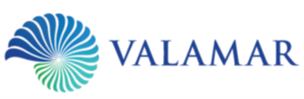 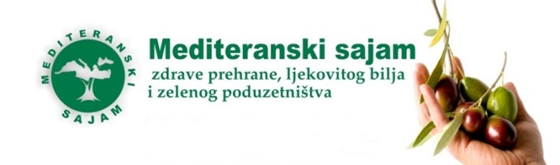 Zadovoljstvo nam je pozvati Vas na 16. Mediteranski sajam zdrave prehrane, ljekovitog bilja i zelenog poduzetništva koji će se i ove godine u organizaciji Dubrovnik Sun d.o.o. te u suorganizaciji Dubrovačko-neretvanske županije, Grada Dubrovnika, Razvojne agencije Grada Dubrovnika DURA , Hrvatske gospodarske komore – ŽK  Dubrovnik , Obrtničke komore DNŽ-e, od 14.- 17. ožujka 2019.g. održati u vanjskim i unutarnjim sadržajima hotel Tirena - Babin kuk Dubrovnik.Ovim putem želimo Vam skrenuti pažnju na pravila i tehničke detalje vezane uz izlaganje na sajmu.Za sudjelovanje na sajmu potrebno je imati svu  potrebnu zakonsku dokumentaciju (registracija tvrtke, itd...) i sukladno zakonima i propisima RH postupati.             -Prijavnicu za sudjelovanje na sajmu -Presliku rješenja o upisu u :-Upisnik registriranih objekata u poslovanju s hranom životinjskog podrijetla, ili --  -Upisnik objekta odobrenih pod posebnim uvjetima ili Upisnik odobrenih objekata, te pripadajući Izvod ovisno o vrsti hrane.Subjekti koji nisu upisani u odgovarajuće upisnike, a žele učestvovati na sajmu trebaju uputiti zahtjev Ministarstvu poljoprivrede, ribarstva i ruralnog razvoja (www.mps.hr) i dostaviti uz prijavu.Napomena: Odnosi se na izlagače koji izlažu proizvode životinjskog podrijetla!Molimo sve sudionike koji će se predstaviti sa svojim proizvodima (vina i alkoholna pića) sa obvezom posjedovanja Prijave za upis u registar trošarinskih obveznika da ishode odobrenja za prigodnu prodaju navedenih proizvoda kod Carinarnice Dubrovnik. Izlagači sami brinu o dekoraciji svog izložbenog prostora.Izlagači bi trebali osigurati prekrivače za svoj izložbeni prostor preko noći.Izlagači bi trebali osigurati produžne kablove, male rashladne uređaje za lako pokvarljive mliječne proizvode i sl.Raspored izlagača sastavlja organizator sajma.Potpisivanjem prijavnice prihvaćate gore navedene uvjete. U slučaju da do sada niste dobili sve potrebne obrasce i informacije o sajmu, hitno nam se javite!Prijave pristigle nakon 01. ožujka 2019.g., nažalost nećemo moći prihvatiti.Sve detaljnije informacije možete dobiti na:      Tel: 020/436 233; fax: 020/436 233; e-mail: mediteranski.sajam.du@gmail.com; www.mediteranski-sajam.comOsoba za kontakt gospodin Vedran Kraljević,  mob. 098 285 355S poštovanjem,Voditelj sajma: mr.sc. Vedran Kraljević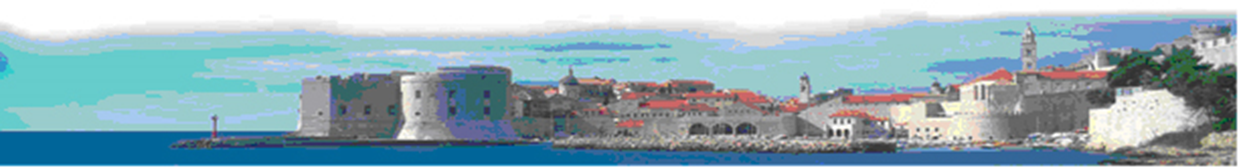 